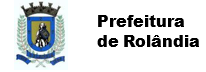 SECRETARIA MUNICIPAL DE EDUCAÇÃOEDUCAÇÃO INFANTIL – ROTEIROATIVIDADES COMPLEMENTARES DE ESTUDO – COVID 19ESCOLA/ CMEI MUNICIPAL: CMEI ZILDA ARNSPROFESSORA: SHIRLEY ZANINTURMA: INFANTIL I- CRIANÇAS BEM PEQUENAS (1 ANO)PERÍODO DE REALIZAÇÃO: 31 DE AGOSTO A 11 DE SETEMBRO DE 2020SEGUNDA-FEIRA 31/08/2020SECRETARIA MUNICIPAL DE EDUCAÇÃOEDUCAÇÃO INFANTIL – ROTEIROATIVIDADES COMPLEMENTARES DE ESTUDO – COVID 19ESCOLA/ CMEI MUNICIPAL: CMEI ZILDA ARNSPROFESSORA: SHIRLEY ZANINTURMA: INFANTIL I- CRIANÇAS BEM PEQUENAS (1 ANO)PERÍODO DE REALIZAÇÃO: 31 DE AGOSTO A 11 DE SETEMBRO DE 2020TERÇA-FEIRA 01/09/2020SECRETARIA MUNICIPAL DE EDUCAÇÃOEDUCAÇÃO INFANTIL – ROTEIROATIVIDADES COMPLEMENTARES DE ESTUDO – COVID 19ESCOLA/ CMEI MUNICIPAL: CMEI ZILDA ARNSPROFESSORA: SHIRLEY ZANINTURMA: INFANTIL I- CRIANÇAS BEM PEQUENAS (1 ANO)PERÍODO DE REALIZAÇÃO: 31 DE AGOSTO A 11 DE SETEMBRO DE 2020QUARTA-FEIRA 02/09/2020SECRETARIA MUNICIPAL DE EDUCAÇÃOEDUCAÇÃO INFANTIL – ROTEIROATIVIDADES COMPLEMENTARES DE ESTUDO – COVID 19ESCOLA/ CMEI MUNICIPAL: CMEI ZILDA ARNSPROFESSORA: SHIRLEY ZANINTURMA: INFANTIL I- CRIANÇAS BEM PEQUENAS (1 ANO)PERÍODO DE REALIZAÇÃO: 31 DE AGOSTO A 11 DE SETEMBRO DE 2020QUINTA-FEIRA 03/09/2020SECRETARIA MUNICIPAL DE EDUCAÇÃOEDUCAÇÃO INFANTIL – ROTEIROATIVIDADES COMPLEMENTARES DE ESTUDO – COVID 19ESCOLA/ CMEI MUNICIPAL: CMEI ZILDA ARNSPROFESSORA: SHIRLEY ZANINTURMA: INFANTIL I- CRIANÇAS BEM PEQUENAS (1 ANO)PERÍODO DE REALIZAÇÃO: 31 DE AGOSTO A 11 DE SETEMBRO DE 2020SEXTA-FEIRA 04/09/2020SECRETARIA MUNICIPAL DE EDUCAÇÃOEDUCAÇÃO INFANTIL – ROTEIROATIVIDADES COMPLEMENTARES DE ESTUDO – COVID 19ESCOLA/ CMEI MUNICIPAL: CMEI ZILDA ARNSPROFESSORA: SHIRLEY ZANINTURMA: INFANTIL I- CRIANÇAS BEM PEQUENAS (1 ANO)PERÍODO DE REALIZAÇÃO: 31 DE AGOSTO A 11 DE SETEMBRO DE 2020TERÇA-FEIRA 08/09/2020SECRETARIA MUNICIPAL DE EDUCAÇÃOEDUCAÇÃO INFANTIL – ROTEIROATIVIDADES COMPLEMENTARES DE ESTUDO – COVID 19ESCOLA/ CMEI MUNICIPAL: CMEI ZILDA ARNSPROFESSORA: SHIRLEY ZANINTURMA: INFANTIL I- CRIANÇAS BEM PEQUENAS (1 ANO)PERÍODO DE REALIZAÇÃO: 31 DE AGOSTO A 11 DE SETEMBRO DE 2020QUARTA-FEIRA 09/09/2020SECRETARIA MUNICIPAL DE EDUCAÇÃOEDUCAÇÃO INFANTIL – ROTEIROATIVIDADES COMPLEMENTARES DE ESTUDO – COVID 19ESCOLA/ CMEI MUNICIPAL: CMEI ZILDA ARNSPROFESSORA: SHIRLEY ZANINTURMA: INFANTIL I- CRIANÇAS BEM PEQUENAS (1 ANO)PERÍODO DE REALIZAÇÃO: 31 DE AGOSTO A 11 DE SETEMBRO DE 2020QUINTA-FEIRA 10/09/2020SECRETARIA MUNICIPAL DE EDUCAÇÃOEDUCAÇÃO INFANTIL – ROTEIROATIVIDADES COMPLEMENTARES DE ESTUDO – COVID 19ESCOLA/ CMEI MUNICIPAL: CMEI ZILDA ARNSPROFESSORA: SHIRLEY ZANINTURMA: INFANTIL I- CRIANÇAS BEM PEQUENAS (1 ANO)PERÍODO DE REALIZAÇÃO: 31 DE AGOSTO A 11 DE SETEMBRO DE 2020SEXTA-FEIRA 11/09/2020O QUE VOCÊ VAIESTUDAR:SABERES E CONHECIMENTOS:- SUPORTES, MATERIAIS E INSTRUMENTOS PARA PINTAR, DESENHAR , FOLHEAR.- AUTOCONHECIMENTO.PARA QUE VAMOS ESTUDAR ESSE CONTEÚDOS?CAMPO DE EXPERIÊNCIA: CORPO, GESTOS E MOVIMENTOS(EI02CG05) DESENVOLVER PROGRESSIVAMENTE AS HABILIDADES MANUAIS, ADQUIRINDO CONTROLE PARA DESENHAR, PINTAR, ENTRE OUTROS.- COORDENAR PROGRESSIVAMENTE O MOVIMENTO DAS MÃOS PARA SEGURAR O GIZ DE CERA, E OUTROS INSTRUMENTOS PARA FAZER SUAS MARCAS GRÁFICAS.CAMPO DE EXPERIÊNCIA: O EU, O OUTRO E O NÓS.(EI02EO02) DEMONSTRAR IMAGEM POSITIVA DE SI E CONFIANÇA EM SUA CAPACIDADE DE ENFRENTAR DIFICULDADES E DESAFIOS:- PARTICIPAR DE SITUAÇÕES DIVERSAS INTERAGINDO COM OS PARES E FAMILIARES.COMO VAMOS ESTUDAR OS CONTEÚDOS?ATIVIDADE PROPOSTA: LETRA INICIAL DO NOME, APRESENTAR PARA A CRIANÇA A LETRA INICIAL DO SEU PRIMEIRO NOME, FALAR QUAL LETRA É, E PEDIR QUE A CRIANÇA FAÇA A TENTATIVA DE FALAR A LETRA, DEPOIS ENTREGAR A FOLHA COM A LETRA INICIAL DO NOME DELA, E OFERECER A TINTA A DEDO, PARA QUE COLOQUE O DEDO NA TINTA E FAÇA A TENTATIVA DE PINTAR A LETRA DESENHADA NO SULFITE.- COLOCAR DATA NA ATIVIDADE E DEVOLVER NO CMEI, QUANDO FOR BUSCAR OUTRAS ATIVIDADES.O QUE VOCÊ VAIESTUDAR:SABERES E CONHECIMENTOS:- FATOS DA HISTÓRIA NARRADA.-SUPORTES, MATERIAIS E INSTRUMENTOS PARA DESENHAR, PINTAR, FOLHEAR.PARA QUE VAMOS ESTUDAR ESSE CONTEÚDOS?CAMPO DE EXPERIÊNCIA: ESCUTA, FALA, PENSAMENTO E IMAGINAÇÃO.(EI02EF04) FORMULAR E RESPONDER PERGUNTAS SOBRE FATOS DA HISTÓRIA NARRADA, IDENTIFICANDO CENÁRIOS, PERSONAGENS E PRINCIPAIS ACONTECIMENTOS:- IDENTIFICAR CARACTERÍSTICAS DOS PERSONAGENS DA HISTÓRIA.CAMPO DE EXPERIÊNCIA: CORPO, GESTOS E MOVIMENTO.(EI02CG05) DESENVOLVER PROGRESSIVAMENTE AS HABILIDADES MANUAIS, ADQUIRINDO CONTROLE PARA DESENHAR, ENTRE OUTROS:- UTILIZAR INSTRUMENTOS GRÁFICOS PARA CONSEGUIR DIFERENTES MARCAS GRÁFICAS.COMO VAMOS ESTUDAR OS CONTEÚDOS?ATIVIDADE PROPOSTA: ASSISTIR COM A CRIANÇA A CONTAÇÃO DA HISTÓRIA “O MENINO QUE GRITAVA”, SUGESTÃO LINK:  https://youtu.be/EDnphY-SkWA APÓS, PERGUNTAR COMO O MENINO FAZIA, PEDIR QUE MOSTRE, E REPETIR PARA A CRIANÇA O PORQUE NÃO DEVEMOS FICAR GRITANDO. APÓS PEDIR QUE A CRIANÇA FAÇA A REPRESENTAÇÃO DA HISTÓRIA, QUE PODERÁ SER COM GIZ BRANCO EM UMA CALÇADA, OU SE PREFERIR, COM GIZÃO DE CERA EM PAPEL SULFITE.O QUE VOCÊ VAIESTUDAR:SABERES E CONHECIMENTOS:- CORPO E MOVIMENTO.- POSIÇÃO DO CORPO NO ESPAÇO... PARA QUE VAMOS ESTUDAR ESSE CONTEÚDOS?CAMPO DE EXPERIÊNCIA:  CORPO, GESTOS E MOVIMENTOS(EI02CG03) EXPLORAR FORMAS DE DESLOCAMENTO NO ESPAÇO (PULAR, SALTAR, DANÇAR), COMBINANDO MOVIMENTOS E SEGUINDO ORIENTAÇÕES:- PARTICIPAR DE SITUAÇÕES DE DESLOCAMENTO E MOVIMENTO DO CORPO.CAMPO DE EXPERIÊNCIA: ESPAÇOS, TEMPOS, QUANTIDADES, RELAÇÕES E TRANSFORMAÇÕES(EI02ET04) IDENTIFICAR RELAÇÕES ESPACIAIS (DENTRO E FORA):- PARTICIPAR DE SITUAÇÕES REALIZANDO COMANDOS: DENTRO, FORA, E OUTROS.COMO VAMOS ESTUDAR OS CONTEÚDOS?ATIVIDADE PROPOSTA: BRINCANDO DE “DENTRO E FORA”. PARA ESTA ATIVIDADE, DESENHAR COM GIZ BRANCO UM CÍRCULO NO CHÃO, PODE USAR BAMBOLÊ OU CORDA, SE PREFERIR, O ADULTO MOSTRARÁ PARA A CRIANÇA COMO FAZER, DIZENDO: OLHA VAMOS ENTRAR DENTRO DO CÍRCULO, DAÍ VOCÊ PULA DENTRO DO CIRCULO, DEPOIS DIGA, AGORA VAMOS FICAR FORA DO CÍRCULO. FAÇA ISSO UMAS TRÊS VEZES, DEPOIS APENAS ORIENTE A CRIANÇA PARA FAZER DIZENDO: VAMOS FILHO, AGORA É A SUA VEZ, PULE DENTRO DO CÍRCULO, AGORA PULE FORA DO CÍRCULO.O QUE VOCÊ VAIESTUDAR:SABERES E CONHECIMENTOS:- FORMAÇÃO E AMPLIAÇÃO DE VOCABULÁRIO- SEU CORPO, SUAS POSSIBILIDADES MOTORAS, SENSORIAIS E EXPRESSIVAS.PARA QUE VAMOS ESTUDAR ESSE CONTEÚDOS?CAMPO DE EXPERIÊNCIA: ESCUTA, FALA, PENSAMENTO E IMAGINAÇÃO.(EI02EF03) DEMONSTRAR INTERESSE E ATENÇÃO AO OUVIR A LEITURA DE HISTÓRIAS E OUTROS TEXTOS, COM ORIENTAÇÃO DO ADULTO-LEITOR:- PARTICIPAR E MOMENTOS DE CONTAÇÃO, CONTOS, POESIAS, FÁBULAS E OUTROS GÊNEROS LITERÁRIOS.CAMPO DE EXPERIÊNCIA: CORPO, GESTOS E MOVIMENTOS.(EI02CG01) APROPRIAR-SE DE GESTOS E MOVIMENTOS DE SUA CULTURA NO CUIDADO DE SI E NOS JOGOS E BRINCADEIRAS:- MOVIMENTAR AS PARTES DO CORPO PARA EXPRESSAR EMOÇÕES, NECESSIDADES E DESEJOS.COMO VAMOS ESTUDAR OS CONTEÚDOS?ATIVIDADE PROPOSTA: HISTÓRIA “CACHINHOS DOURADOS E OS TRÊS URSOS”, SUGESTÃO LINK:  https://youtu.be/KusmhIs6lAAOUVIR A HISTÓRIA JUNTO COM A CRIANÇA, APÓS CONVERSAR COM A CRIANÇA FAZENDO PERGUNTAS SOBRE A HISTÓRIA: A MENINA, E OS URSOS, OFERECER GIZ DE CERA E SULFITE, PEDIR QUE DESENHE OS PERSONAGENS DA HISTÓRIA.- COLOCAR DATA E NOME NO SULFITE, E DEVOLVER NO CMEI, QUANDO FOR BUSCAR OUTRAS ATIVIDADES.O QUE VOCÊ VAIESTUDAR:SABERES E CONHECIMENTOS: - TEXTURA, MASSA E TAMANHO DOS OBJETOS.-CLASSIFICAÇÃO DOS OBJETOS DE ACORDO COM ATRIBUTOS.PARA QUE VAMOS ESTUDAR ESSE CONTEÚDOS?CAMPO DE EXPERIÊNCIA: ESPAÇOS, TEMPOS, QUANTIDADES, RELAÇÕES E TRANSFORMAÇÕES:(EI02ET01) EXPLORAR E DESCREVER SEMELHANÇAS E DIFERENÇAS ENTRE AS CARACTERÍSTICAS E PROPRIEDADES DOS OBJETOS (TEXTURA, MASSA, TAMANHO).- OBSERVAR SEMELHANÇAS E DIFERENÇAS ENTRE OBJETOS.CAMPO DE EXPERIÊNCIA: (EI02ET05). CLASSIFICAR OBJETOS, CONSIDERANDO DETERMINADO ATRIBUTO (TAMANHO, PESO, COR, FORMA, ETC.).- AGRUPAR OS OBJETOS, SEGUINDO CRITÉRIOS, TAMANHO, PESO, FORMA, COR, DENTRE OUTRAS POSSIBILIDADES.COMO VAMOS ESTUDAR OS CONTEÚDOS?ATIVIDADE PROPOSTA: RECONHECENDO OS PARES, NESTA ATIVIDADE, PEDIMOS QUE PEGUE TRÊS OU QUATRO POTES PLÁSTICOS DE DIFERENTES TAMANHOS E COM TAMPA, TIRAR AS TAMPAS, E PEDIR QUE AJUDE A ENCONTRAR A TAMPA DO POTE, INSISTIR PARA QUE FAÇA TENTATIVAS PARA ENCONTRAR A TAMPA CERTA DE CADA POTE. COMEMORAR SEMPRE QUE A CRIANÇA CONSEGUIR ENCONTRAR A TAMPA CERTA. O QUE VOCÊ VAIESTUDAR:SABERES E CONHECIMENTOS:- USOS E FUNÇÕES DA ESCRITA;- IDENTIFICAÇÃO DO PRÓPRIO CORPO.PARA QUE VAMOS ESTUDAR ESSE CONTEÚDOS?CAMPO DE EXPERIÊNCIA: ESCUTA, FALA PENSAMENTO E IMAGINAÇÃO.(EI02EF07) MANUSEAR DIFERENTES PORTADORES TEXTUAIS, DEMONSTRANDO RECONHECER SEUS USOS SOCIAIS:- OUVIR E APRECIAR HISTÓRIAS E OUTROS GÊNEROS TEXTUAIS, COMO: POEMAS, CONTOS, LITERATURA POPULAR, LENDAS, FÁBULAS, PARLENDAS, MÚSICAS, ETC.CAMPO DE EXPERIÊNCIA: O EU, O OUTRO E O NÓS.(EI02EO05) PERCEBER QUE AS PESSOAS TEM CARACTERÍSTICAS FÍSICAS DIFERENTES, RESPEITANDO ESSAS DIFERENÇAS:-OBSERVAR CARACTERÍSTICAS INDIVIDUAIS, SEMELHANÇAS E DIFERENÇAS ENTRE AS PESSOAS.COMO VAMOS ESTUDAR OS CONTEÚDOS?ATIVIDADE PROPOSTA: HISTÓRIA “JUJU E AS PARTES DO CORPO HUMANO”, SUGESTÃO LINK:  https://youtu.be/o9qbF35qm7gASSISTIR A CONTAÇÃO DE HISTÓRIA JUNTO COM A CRIANÇA, E DURANTE A HISTÓRIA CONFORME FOR SURGINDO AS PERGUNTAS, PEDIR QUE ELA MOSTRE ONDE FICAM AS PARTES DO DEU CORPO, SE POSSÍVEL, REPETIR MAIS DE UMA VEZ A HISTÓRIA, PARA FIXAR AS PARTES DO CORPO.O QUE VOCÊ VAIESTUDAR:SABERES E CONHECIMENTOS:- CARACTERÍSTICAS FÍSICAS.- MARCAS GRÁFICAS.PARA QUE VAMOS ESTUDAR ESSE CONTEÚDOS?CAMPO DE EXPERIÊNCIA: O EU, O OUTRO E O NÓS.(EI02EO05) PERCEBER QUE AS PESSOAS TEM CARACTERÍSTICAS FÍSICAS DIFERENTES, RESPEITANDO ESSAS DIFERENÇAS:- OBSERVAR AS SUAS FÍSICAS.CAMPO DE EXPERIÊNCIA: ESCUTA, FALA, PENSAMENTO E IMAGINAÇÃO.(EI02EF09) MANUSEAR DIFERENTES INSTRUMENTOS E SUPORTES DE ESCRITA PARA DESENHAR, TRAÇAR LETRAS E OUTROS SINAIS GRÁFICOS:- VIVENCIAR REGISTROS EM DIFERENTES SUPORTES: PAPEL, PAPELÃO, DENTRE OUTROS.COMO VAMOS ESTUDAR OS CONTEÚDOS?ATIVIDADE PROPOSTA: CONTINUANDO O ASSUNTO DA AULA ANTERIOR, IREMOS ABRIR O PAPEL KRAFT (ENVIADO NO MATERIAL DE APOIO DOBRADO), COLOCAR NO CHÃO E CONVIDAR A CRIANÇA A DEITAR SOBRE ELE, COM O AUXÍLIO DO GIZ DE CERA, FAZER O CONTORNO DO CORPO DA CRIANÇA, DEPOIS, MOSTRAR PARA ELA, E FALAR, CASO ELA NÃO CONSIGA RESPONDER, ONDE ESTÃO OS BRAÇOS, AS PERNAS, PÉS, MÃO, CABEÇA, CABELOS, DEPOIS DEIXAR QUE USE O GIZÃO DE CERA PARA PINTAR O DESENHO DO SEU CORPO.COLOCAR DATA E NOME NO KRAFT, E DEVOLVER NO CMEI, QUANDO FOR BUSCAR OUTRAS ATIVIDADES.O QUE VOCÊ VAIESTUDAR:SABERES E CONHECIMENTOS:- LINGUAGEM ORAL.- CORPO E MOVIMENTOPARA QUE VAMOS ESTUDAR ESSE CONTEÚDOS?CAMPO DE EXPERIÊNCIA: ESCUTA, FALA PENSAMENTO E IMAGINAÇÃO.(EI02EF02) IDENTIFICAR E CRIAR DIFERENTES SONS E RECONHECER RIMAS E ALITERAÇÕES EM CANTIGAS DE RODA E TEXTOS POÉTICOS:- PARTICIPAR DE BRINCADEIRAS CANTADAS.CAMPO DE EXPERIÊNCIA: CORPO, GESTOS E MOVIMENTOS.(EI02CG03) EXPLORAR FORMAS DE DESLOCAMENTO NO ESPAÇO, COMBINANDO MOVIMENTOS E SEGUINDO ORIENTAÇÕES:- DANÇAR, EXECUTANDO  MOVIMENTOS VARIADOS.COMO VAMOS ESTUDAR OS CONTEÚDOS?ATIVIDADE PROPOSTA: HISTÓRIA: “OBEDECER AOS PAIS”, SUGESTÃO LINK: https://youtu.be/C69_KoIRB0kASSISTIR A HISTÓRIA COM A CRIANÇA, APÓS CONVERSAR COM ELA SOBRE A OBEDIÊNCIA QUE DEVEMOS AOS PAIS, E AS PESSOAS MAIS VELHAS. EM SEGUIDA OUVIR E CANTAR FAZENDO GESTOS AS SUGESTÕES DE MÚSICA.O QUE VOCÊ VAIESTUDAR:SABERES E CONHECIMENTOS:- FENÔMENOS NATURAIS: LUZ SOLAR,  VENTO, CHUVA.- SENSAÇÕES, EMOÇÕES, PERCEPÇÕES E SENTIMENTOS.PARA QUE VAMOS ESTUDAR ESSE CONTEÚDOS?CAMPO DE EXPERIÊNCIA: ESPAÇOS, TEMPOS, QUANTIDADES, RELAÇÕES E TRANSFORMAÇÕES:(EI02ET02). OBSERVAR, RELATAR E DESCREVER INCIDENTES DO COTIDIANO E FENÔMENOS NATURAIS (LUZ SOLAR, VENTO, CHUVA, ETC.).- PERCEBER OS ELEMENTOS DA NATUREZA EXPLORANDO OS ESPAÇOS EXTERNOS INCENTIVANDO A PRESERVAÇÃO DO AMBIENTE.CAMPO DE EXPERIÊNCIA: O EU, O OUTRO E O NÓS:(EI02EO04) COMUNICAR-SE COM OS COLEGAS E OS ADULTOS, BUSCANDO COMPREENDÊ-LOS E FAZENDO-SE COMPREENDER.- INTERAGIR COM SEUS PARES, RESPONSÁVEL E OUTRAS PESSOAS A SUA VOLTA.COMO VAMOS ESTUDAR OS CONTEÚDOS?ATIVIDADE PROPOSTA: RECONHECENDO FENÔMENOS DA NATUREZA, PERGUNTAR PARA A CRIANÇA SE ESTÁ CHOVENDO OU SE ESTÁ SOL, E PEDIR QUE MOSTRE ONDE ESTÁ A CHUVA, OU ONDE ESTÁ O SOL, FALAR QUE O SOL É NA FORMA DE CIRCULO, UTILIZANDO UMA FOLHA DE SULFITE, FAZER UM CÍRCULO, E EM SEGUIDA, PEDIR QUE A CRIANÇA FAÇA SEU PRÓPRIO DESENHO, ELOGIAR E PEDIR QUE FAÇA VARIOS DESENHOS DO SOL.- COLOCAR DATA E NOME NO SULFITE, E DEVOLVER NO CMEI, QUANDO FOR BUSCAR OUTRAS ATIVIDADES.